Creative Danurban CompetitionSecond stage application formTable of Contents1	Table of Contents	22	Introduction	43	Information on the application	53.1	Category	54	Problem description – up to 10 points	55	Resolving the problem – up to 15 points	66	Activities to resolve the problem – up to 25 points	76.1	Business canvas	76.1.1	Key partners	76.1.2	Key activities	76.1.3	Key resources	76.1.4	Key propositions	76.1.5	Customer relationships	76.1.6	Channels	76.1.7	Customer segments	76.1.8	Cost structure	76.1.9	Revenue Streams	76.2	Project proposal canvas	86.2.1	Key partners/consortium	86.2.2	Key activities	86.2.3	Key resources	86.2.4	Value propositions	86.2.5	Urban dimension	86.2.6	Impact/exploitations	86.2.7	Stakeholders	86.2.8	Financing / budgeting	86.2.9	Dissemination	86.3	Event canvas	96.3.1	Key partners of the event, stakeholders and early adopters	96.3.2	Key activities	96.3.3	Key resources	96.3.4	Value propositions	96.3.5	Urban dimension	96.3.6	Impact/exploitations	96.3.7	Attendees	96.3.8	Financing / budgeting	96.3.9	Dissemination	97	Conclusions	10IntroductionThis document is the 2nd stage template for the contestants of the Creative Danurban Competition. The competitors of the 2nd stage are to fill in the chapters below. Information on the applicationCategoryProblem description – up to 10 pointsDescribe the problem you are addressing and its imporance for the city you are resolving it for: (max one full page)Resolving the problem – up to 15 pointsDescribe the problem you are addressing and its imporance for the city you are resolving it for: (max one full page) – up to 10 pointsActivities to resolve the problem – up to 25 pointsBased on the selected type of activities, the contestants fill in either subchaper 6.1 for business idea, either subchaper 6.2 for project idea, or subchaper 6.3 for event idea. Only one of the three is mandatory and core part of the application. Evaluators evaluate it with up to 25 points.Business canvas Chapter is not to exceed 3 pages in length. Key partnersKey activitiesKey resourcesKey propositionsCustomer relationshipsChannelsCustomer segmentsCost structureRevenue Streams 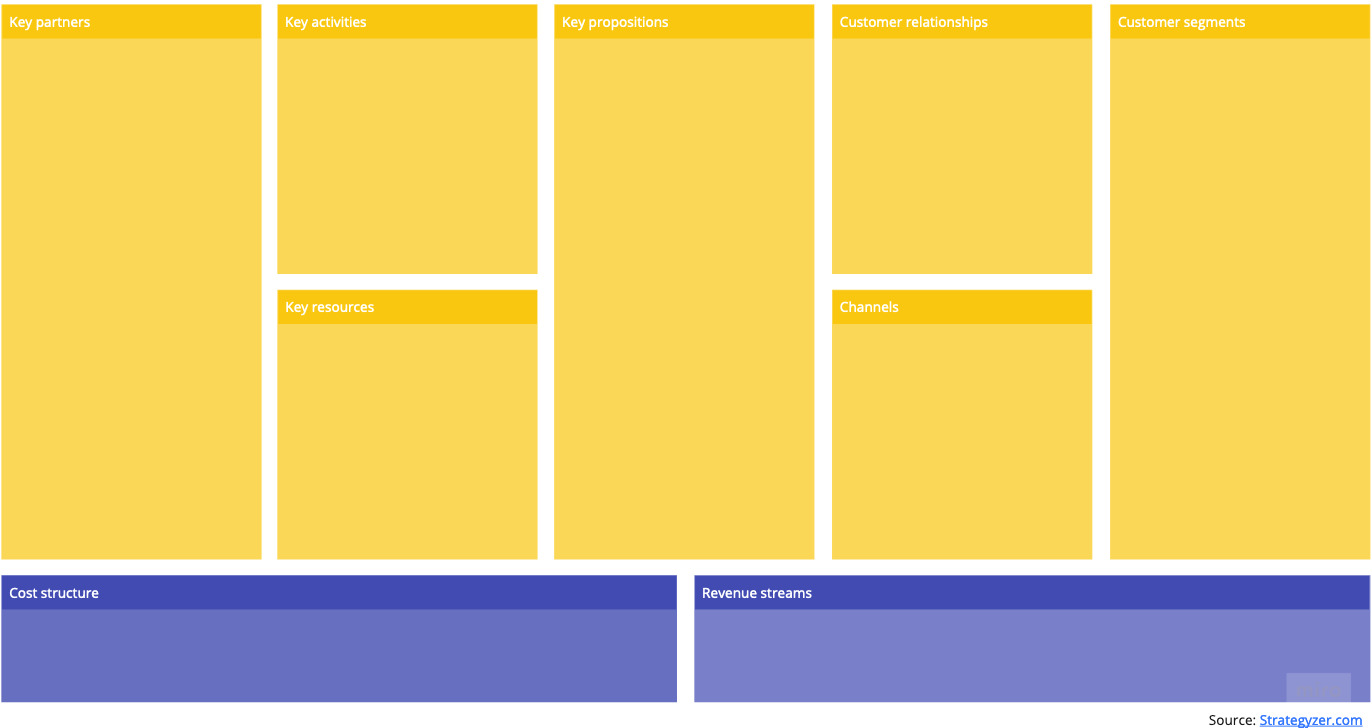 Project proposal canvasChapter is not to exceed 3 pages in length.Key partners/consortiumKey activitiesKey resourcesValue propositionsUrban dimensionImpact/exploitationsStakeholdersFinancing / budgetingDissemination 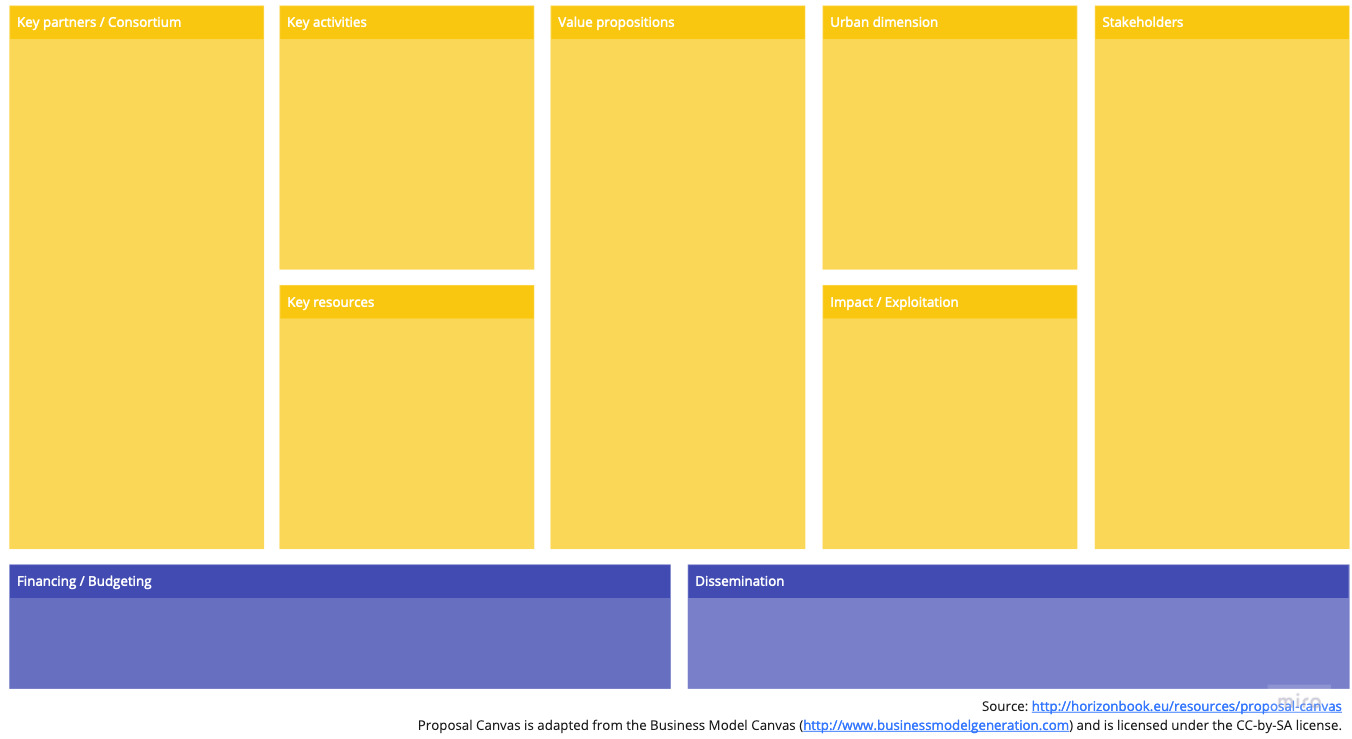 Event canvasChapter is not to exceed 3 pages in length.Key partners of the event, stakeholders and early adoptersKey activitiesKey resourcesValue propositionsUrban dimensionImpact/exploitationsAttendeesFinancing / budgetingDissemination 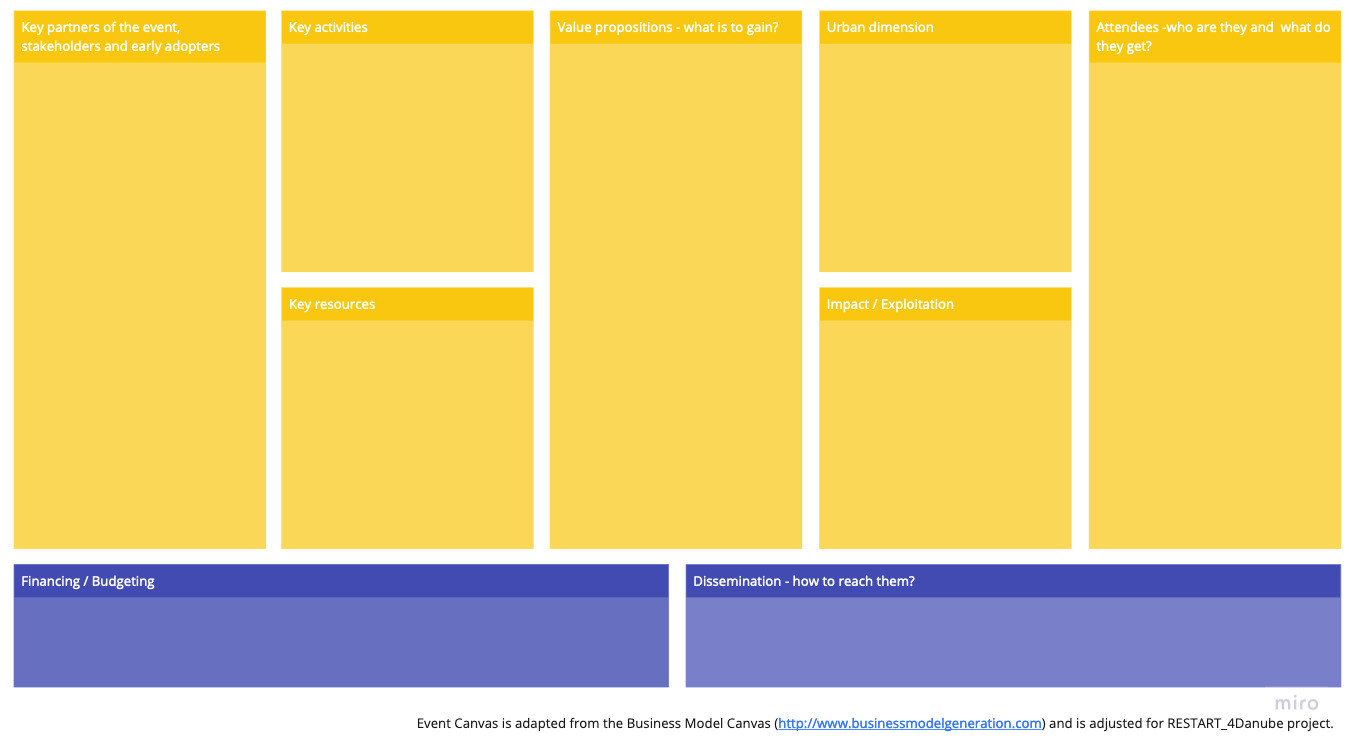 Conclusions The content of this document is to be submitted to restart.4danube@fuds.si by 1. 7. 2022. Title of the project:Name of the contesting team:Category: (select one, the same as in EOI)Category: (select one, the same as in EOI)Urban regenerationSpaces and placesComing and goingActivities needed to resolve the problem: (select one, the same as in EOI)Activities needed to resolve the problem: (select one, the same as in EOI)If selectedBusiness canvas, for business ideaFill in chapter 6.1 Project canvas, for project ideaFill in chapter 6.3Event canvas, for event ideaFill in chapter 6.3